Zalecenia MKiDN w związku z koronawirusem SARS-CoV-206.03.2020Ministerstwo Kultury i Dziedzictwa Narodowego rekomenduje instytucjom kultury oraz innym instytucjom, dla których Minister KiDN jest organizatorem lub współorganizatorem, podjęcie działań profilaktycznych, które mają na celu zmniejszenie potencjalnego ryzyka epidemiologicznego związanego z koronawirusem SARS-CoV-2.  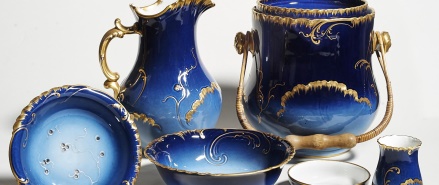 Rekomendacje w zakresie bieżącej działalności instytucji:- wprowadzenie – tam, gdzie to możliwe i uzasadnione – komunikacji elektronicznej jako alternatywy dla bezpośredniego kontaktu pracownik - użytkownik- regulowanie frekwencji, które umożliwi utrzymywanie bezpiecznego dystansu między odwiedzającymi- uwrażliwienie pracowników na stosowanie się do zaleceń GIS w kwestii konsultacji medycznych w przypadku występowania takich objawów jak: gorączka, kaszel, duszność lub inne wskazane w komunikatach Głównego Inspektora Sanitarnego i Ministerstwa Zdrowia- umieszczenie w ogólnodostępnych miejscach informacji o właściwym sposobie korzystania ze środków higieny oraz właściwym zachowaniu w przypadku wystąpienia objawów chorobowych swoistych dla koronawirusa SARS-CoV-2 (katar, kaszel, podwyższona temperatura)- zapewnienie podstawowych środków higieny – mydła i środków dezynfekujących do rąk przy umywalkach i w miejscach ogólnodostępnych- rozszerzenie utrzymania czystości pomieszczeń przy zastosowaniu substancji odkażających - zapewnienie większej częstotliwości sprzątania, dezynfekowania sanitariatów, klamek itp., zwłaszcza w pomieszczeniach przeznaczonych do obsługi gości zewnętrznych- przeszkolenie wszystkich pracowników z zakresu zachowania podstawowych środków ochronnych i sposobu postępowania i weryfikacja znajomości instrukcji Głównego Inspektora Sanitarnego- śledzenie bieżących komunikatów właściwych miejscowo ośrodków sanitarno-epidemiologicznych; wskazanie osób do bezpośredniego kontaktu z tymi ośrodkami- stosowanie się do zaleceń lokalnych władz i miejscowych służb sanitarno-epidemiologicznych w szczególności w przypadku wzrostu zagrożenia na terenie działania instytucji.W zakresie podejmowanych aktywności i podróży: - dokonanie analizy kalendarza wydarzeń pod kątem oceny ryzyka dla bezpieczeństwa zdrowotnego uczestników i pracowników- daleko idącą ostrożność i rozwagę w planowaniu wyjazdów zagranicznych indywidualnych i grupowych, ograniczenie zbędnych wyjazdów  - odwołanie podróży do krajów, do których MSZ nie zaleca podróżowania z uwagi na zagrożenie koronawirusem SARS-CoV-2 (https://www.gov.pl/web/dyplomacja/informacje-dla-podrozujacych/)- rozważenie ograniczenia przyjmowania gości oraz organizacji wydarzeń z udziałem obywateli państw, w których występuje duża liczba potwierdzonych przypadków zakażenia- bieżące monitorowanie zaleceń MSZ w tym zakresie i konsultacje z MKiDN odnośnie szczegółowych rozwiązań związanych z planowanym udziałem w wydarzeniach kulturalnychInne: - bieżące śledzenie komunikatów i wytycznych Głównego Inspektora Sanitarnego, Ministra Zdrowia oraz Ministerstwa Spraw Zagranicznych zamieszczanych na stronach internetowych:www.gis.gov.plwww.gov.pl/web/zdrowiewww.gov.pl/web/dyplomacja- zachowanie zdrowego rozsądku i krytycznej oceny sytuacji.Na dzień dzisiejszy MKIDN nie rekomenduje zamykania lub znaczącego ograniczenia działalności instytucji kultury pod warunkiem zachowania niezbędnych środków ostrożności.GIS rekomenduje odwołanie dużych imprez masowych w pomieszczeniach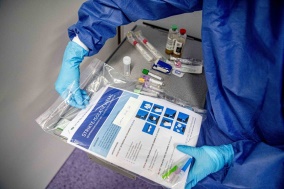 Główny Inspektor Sanitarny rekomenduje odwołanie wszystkich imprez masowych powyżej 1000 osób, organizowanych w pomieszczeniach zamkniętych. Ustalenia zapadły po posiedzeniu Rządowego Zespołu Zarządzania Kryzysowego pod przewodnictwem Premiera Mateusza Morawieckiego„W wyniku ustaleń po posiedzeniu Rządowego Zespołu Zarządzania Kryzysowego pod przewodnictwem Pana Premiera Mateusza Morawieckiego w dniu 8 marca 2020 roku, po dokonaniu analizy sytuacji epidemiologicznej związanej z rozprzestrzenianiem się koronawirusa SARS-CoV-2, Główny Inspektor Sanitarny rekomenduje odwołanie wszystkich imprez masowych powyżej 1000 osób, organizowanych w pomieszczeniach zamkniętych” – czytamy w komunikacie opublikowanym na stronie GIS. – „Organizacja imprez masowych każdorazowo podlega analizie pod kątem oceny ryzyka celem zapewnienia bezpieczeństwa zdrowotnego uczestnikom. Decyzje podejmuje wojewoda, który może wystąpić o rekomendacje do Państwowego Wojewódzkiego Inspektora Sanitarnego, a w wyjątkowych przypadkach (szczególnie skomplikowane okoliczności) do Głównego Inspektora Sanitarnego” – dodano.Apel GIS w związku z występowaniem koronawirusa w PolsceGIS rekomenduje unikanie uczestniczenia w imprezach masowych oraz zaniechania podróży, zwłaszcza do krajów o wysokim ryzyku zakażenia się koronawirusem. Koronawirus jest podatny na rozpuszczalniki lipidów, co oznacza, że dokładne, co najmniej 30 sekundowe mycie rąk wodą ze zwykłym mydłem lub detergentem, jest kluczowe, by ograniczyć rozprzestrzeniania się koronawirusa.W przypadku gorszego samopoczucia, zwłaszcza gorączki i innych objawów grypopodobnych, GIS zachęca do powstrzymania się od wychodzenia z domu i spotkań z innymi osobami. GIS apeluje również o korzystanie wyłącznie ze sprawdzonych źródeł informacji o koronawirusie, które można znaleźć w serwisach instytucji publicznych, na stronach: www.gis.gov.pl, gov.pl/koronawirus i dzwoniąc pod numer bezpłatnej infolinii NFZ 800-190-590.GIS prosi o otoczenie szczególną opieką osób starszych i innych osób o obniżonej odporności. W szczególności chodzi o pomoc w codziennych czynnościach, takich jak zakupy, zaopatrzenie w leki, załatwianie spraw urzędowych, a także po prostu rozmowę. „Służby sanitarne i opieka zdrowotna pracują całą dobę i dokładają wszelkich starań, żeby zapewnić bezpieczeństwo zdrowotne w Polsce. Apelujemy o racjonalne i odpowiedzialne zachowanie oraz stosowanie się do rekomendacji służb sanitarnych i profesjonalistów medycznych” – napisano w komunikacie GIS.